IĞDIR ÜNİVERSİTESİ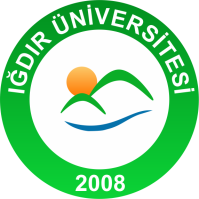 İŞ AKIŞ ŞEMASIIĞDIR ÜNİVERSİTESİİŞ AKIŞ ŞEMASIIĞDIR ÜNİVERSİTESİİŞ AKIŞ ŞEMASIIĞDIR ÜNİVERSİTESİİŞ AKIŞ ŞEMASIBirim Adı           : Genel Sekreterlik Özel Kalem                             Form No       : 01Faaliyet/Süreç : Naklen Gelen Göreve Başlama Süreci               Sayfa Sayısı  : 03Birim Adı           : Genel Sekreterlik Özel Kalem                             Form No       : 01Faaliyet/Süreç : Naklen Gelen Göreve Başlama Süreci               Sayfa Sayısı  : 03Birim Adı           : Genel Sekreterlik Özel Kalem                             Form No       : 01Faaliyet/Süreç : Naklen Gelen Göreve Başlama Süreci               Sayfa Sayısı  : 03Birim Adı           : Genel Sekreterlik Özel Kalem                             Form No       : 01Faaliyet/Süreç : Naklen Gelen Göreve Başlama Süreci               Sayfa Sayısı  : 031.SÜREÇ GİRDİLERİDilekçeKararnamePersonel Nakil BildirimiAile Yardım BildirimiMal Bildirimi1.SÜREÇ GİRDİLERİDilekçeKararnamePersonel Nakil BildirimiAile Yardım BildirimiMal Bildirimi2.SÜREÇ ÇIKTILARISGK Bildirgesi2.SÜREÇ ÇIKTILARISGK Bildirgesi3.İLGİLİ KANUN MADDELERİ657 Sayılı Kanun3.İLGİLİ KANUN MADDELERİ657 Sayılı Kanun3.İLGİLİ KANUN MADDELERİ657 Sayılı Kanun3.İLGİLİ KANUN MADDELERİ657 Sayılı Kanun4.KULLANILAN DÖKÜMANLARDilekçeKararnamePersonel Nakil BildirimiAile Yardım BildirimiMal Bildirimi4.KULLANILAN DÖKÜMANLARDilekçeKararnamePersonel Nakil BildirimiAile Yardım BildirimiMal Bildirimi4.KULLANILAN DÖKÜMANLARDilekçeKararnamePersonel Nakil BildirimiAile Yardım BildirimiMal Bildirimi4.KULLANILAN DÖKÜMANLARDilekçeKararnamePersonel Nakil BildirimiAile Yardım BildirimiMal Bildirimi5.KULLANILAN KAYNAKLARBilgisayar, Klavye, Mause, Yazıcı TelefonEBYS SistemiKBS SistemiSGKHİTAP5.KULLANILAN KAYNAKLARBilgisayar, Klavye, Mause, Yazıcı TelefonEBYS SistemiKBS SistemiSGKHİTAP5.KULLANILAN KAYNAKLARBilgisayar, Klavye, Mause, Yazıcı TelefonEBYS SistemiKBS SistemiSGKHİTAP5.KULLANILAN KAYNAKLARBilgisayar, Klavye, Mause, Yazıcı TelefonEBYS SistemiKBS SistemiSGKHİTAPHAZIRLAYANKONTROL EDENKONTROL EDENONAYLAYANİsa SAYKALŞefHalit EYÜPOĞLUGenel Sekreter YardımcısıHalit EYÜPOĞLUGenel Sekreter YardımcısıAhmet KIZILKURTGenel SekreterIĞDIR ÜNİVERSİTESİ REKTÖRLÜĞÜGENEL SEKRETERLİKNAKLEN GELEN GÖREVE BAŞLAMA İŞ AKIŞ ŞEMASIIĞDIR ÜNİVERSİTESİ REKTÖRLÜĞÜGENEL SEKRETERLİKNAKLEN GELEN GÖREVE BAŞLAMA İŞ AKIŞ ŞEMASIIĞDIR ÜNİVERSİTESİ REKTÖRLÜĞÜGENEL SEKRETERLİKNAKLEN GELEN GÖREVE BAŞLAMA İŞ AKIŞ ŞEMASIIĞDIR ÜNİVERSİTESİ REKTÖRLÜĞÜGENEL SEKRETERLİKNAKLEN GELEN GÖREVE BAŞLAMA İŞ AKIŞ ŞEMASIİŞ AKIŞIİŞ AKIŞIİŞ AKIŞISORUMLULARPersonel İşleriPersonel İşleriPersonel İşleriTahakkuk PersoneliPersonel İşleriHAZIRLAYANKONTROL EDENONAYLAYANONAYLAYANİsa SAYKALŞefHalit EYÜPOĞLUGenel Sekreter YardımcısıAhmet KIZILKURTGenel SekreterAhmet KIZILKURTGenel Sekreter